	Утверждаю директор МБОУ «Фатневская СОШ им.Героя Советского Союза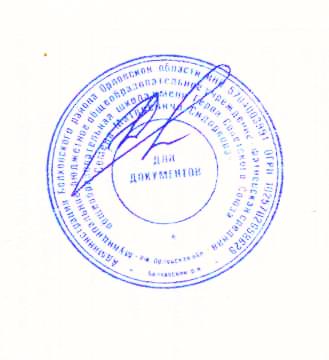  С.М.Сидоркова»________Н.В.ЛёвинаМеню на 02 февраля 2021. для обучающихся 1-4 классовОтветственный за организацию питания                           Костромина И,А.Наименование блюдаМасса порции(в гр.)Калорийность порцииЦена(в руб.)ЗавтракЗавтракЗавтракЯйцо вареное50      198 7-20Чай с сахаром200       89,321-34пироженое20        20026-00                                            Итого:                                            Итого:        487,3234-54Салат из свеклыОбед          100	10-00Обед          100	10-00Обед          100	10-00Суп с макаронными изделиями200111,943-59Котлета куриная с картофельным пюре270/130292,0          25-53Компот из сух.фр.200138           1-23Хлеб ржаной, пшеничный1101713-88                                                              Итого:                                                              Итого:612,9444-23                                                    Всего за день:                                                    Всего за день:1100,2678-77